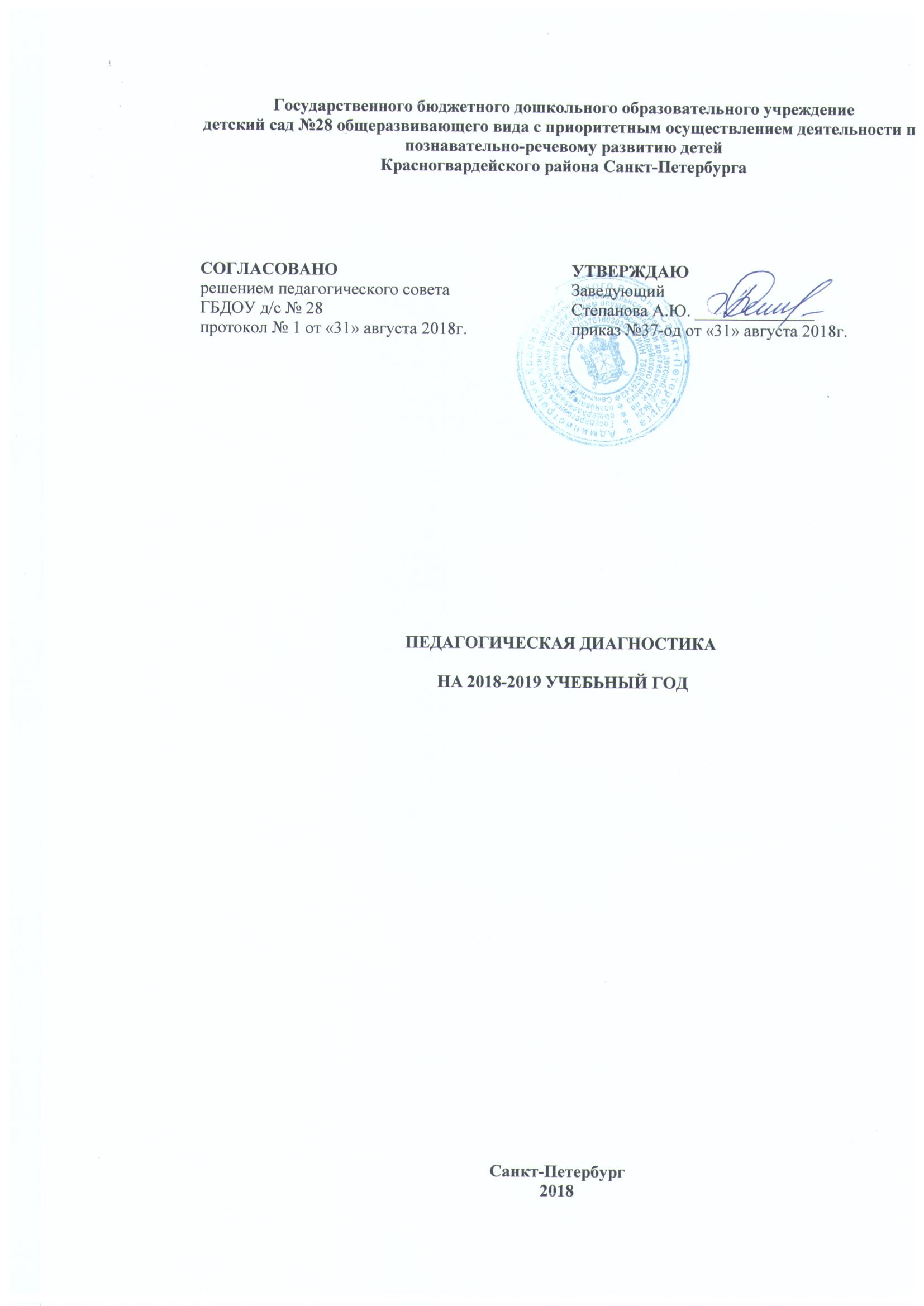 Педагогическая диагностика достижения детьми планируемых результатов освоения Образовательной программы дошкольного образованияПояснительная записка    Педагогическая диагностика направлена на изучение индивидуальных проявлений ребенка дошкольного возраста в деятельности, общении с взрослыми и сверстниками для выявления его познавательной активности, понимания мотивов его поступков, оценки перспектив личностного развития и построения взаимодействия с ребенком, которое будет способствовать поддержке его инициативы, удовлетворению интересов и потребностей, развитию индивидуальности.    Цель диагностики: получение объективной информации об индивидуальных достижениях детей группы для создания индивидуальных образовательных маршрутов и отслеживание динамики развития каждого ребенка на разных возрастных этапах.    Задачи диагностики: - выявление индивидуальных достижений воспитанников в начале учебного года;- определение трудностей в освоении программного содержания;- определение трудностей личностного развития;- выявление индивидуальных достижений воспитанников в конце учебного года;- прогнозирование результатов дальнейшего развития воспитанников в следующий возрастной период.    Периодичность проведения диагностики: диагностика проводится в каждой возрастной группе 2 раза в год (сентябрь и май).    Сроки проведения диагностики: 03.10.2016 г. - 14.10.2016 г.; 15.05.2017 г. - 26.05.2017 г.    Методы диагностики:- наблюдение за детьми в процессе различных видов специально организованной педагогом и самостоятельной детской деятельности;- беседа с детьми;- анализ продуктов детской деятельности;- анкетирование родителей;- беседа с родителями;- беседа с другими педагогами, работающими с детьми.    Инструментарий диагностики (критерии, методика проведения) разработан на основе Федерального государственного образовательного стандарта дошкольного образования и Образовательной программы дошкольного образования ГБДОУ д/с № 28    Содержание диагностики – индивидуальные достижения детей по пяти образовательным областям: Социально-коммуникативное развитие.Познавательное развитие.Речевое развитие.Художественно-эстетическое развитие.Физическое развитие.    Способ фиксации результатов диагностики: диагностическая карта.     Диагностику проводят: воспитатели, инструктор по физической культуре, музыкальные  руководители.